Приложение 2 Список документов транспортного средстваСписок документов и необходимой информации о привлекаемом к доставке АТССвидетельство о регистрации транспортного средства, на прицеп (полуприцеп) в том числе (Рисунок 3).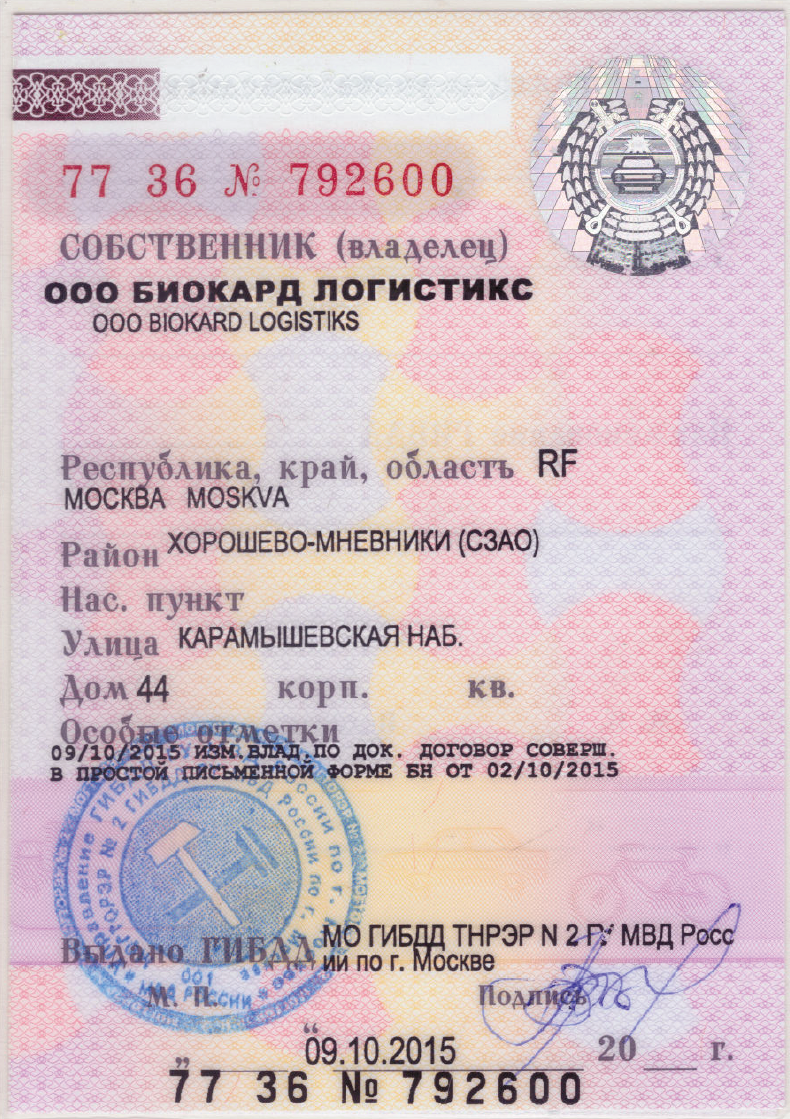 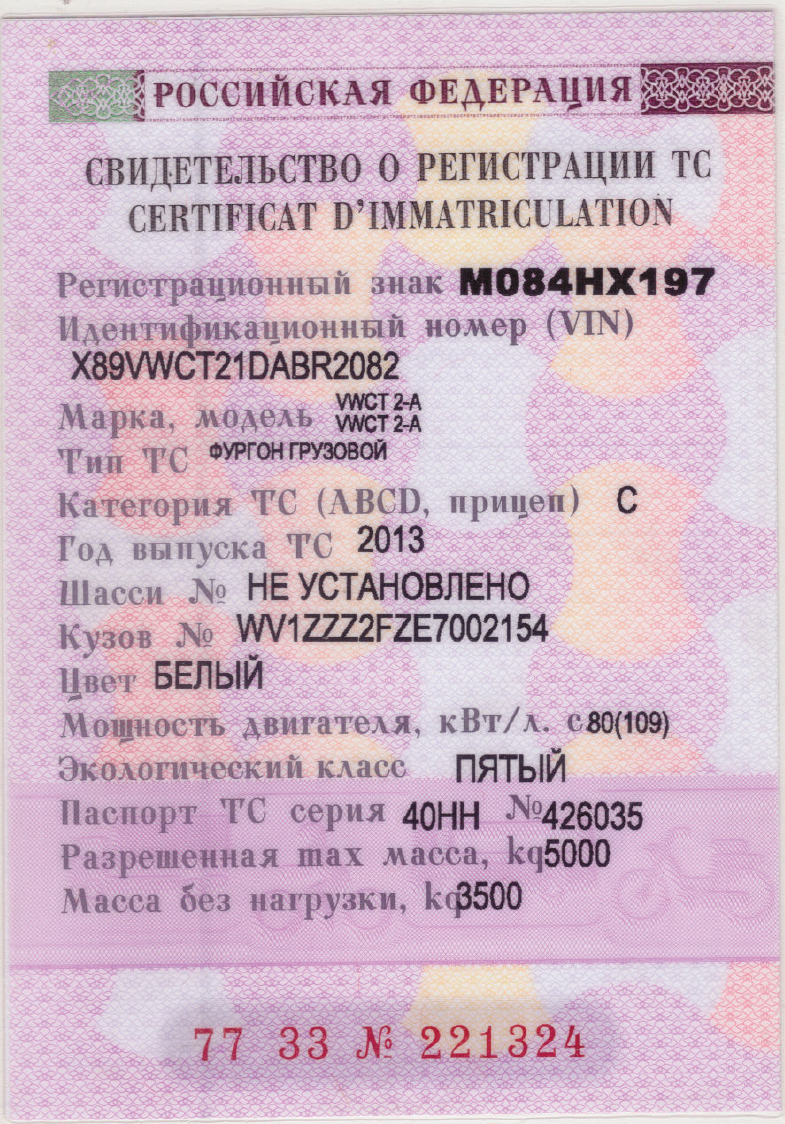 Рисунок 3 Свидетельство о регистрации ТСИнформация о весогабаритных характеристиках транспортного средства (Таблица 3).Таблица 3 Весогабаритные характеристики транспортного средства (прицепа/полуприцепа)№ п/пХарактеристика АТСГос. номер АТС2.1Высота погрузочной площадки, м2.2Полная высота, м2.3Ширина, см2.4Длина, см2.5Высота, см2.6Объем, м32.7Вместимость евро паллет, шт2.8Вместимость американских паллет, шт2.9Действующий санитарный паспорт на автомобиль (или санитарный справка на транспортное средство)2.10Такелажные приспособления2.11Поддерживаемые температурные диапазоны рефрижераторной установки2.12Наличие валидации рефрижераторной установки2.13Наличие устройства контроля температуры с возможностью предоставления отчёта2.14Подтверждённая дата проведения последнего ТО рефрижераторной установки2.15Допустимая нагрузка на ось2.16Наличие пропуска на проезд по МКАД2.17Наличие пропуска на въезд в пределы ТТК2.18Наличие пропуска на въезд в пределы СК2.19Тип ТС (рефрижератор, изотермический фургон, тентованный фургон)2.20Загрузка боковая, задняя